Your recent request for information is replicated below, together with our response.For the period between June 2022 and January 2023, please provide the statistics as follows: • The average number of days taken to make payments of invoices, measured from the date of receipt of invoice or other notice to the date the cash is received by the supplier • The percentage of payments made within the reporting period which were paid in 30 days or fewer, between 31 and 60 days, and in 61 days or longer • The percentage of payments due within the reporting period which were not paid within the agreed payment periodThe below data was compiled from invoices paid between 01/06/2022 and 31/01/2023.Average number of days from invoicing to money being in supplier’s account (Invoice Date to Payment Date + 2 days for BACS processing) = 28.55 daysPercentages30 days or fewer              76.9%31 to 60 Days                  12.6%61 Days of longer            10.5%Standard payment terms is 30 days.  Percent not to be paid within these terms: 23.1%If you require any further assistance please contact us quoting the reference above.You can request a review of this response within the next 40 working days by email or by letter (Information Management - FOI, Police Scotland, Clyde Gateway, 2 French Street, Dalmarnock, G40 4EH).  Requests must include the reason for your dissatisfaction.If you remain dissatisfied following our review response, you can appeal to the Office of the Scottish Information Commissioner (OSIC) within 6 months - online, by email or by letter (OSIC, Kinburn Castle, Doubledykes Road, St Andrews, KY16 9DS).Following an OSIC appeal, you can appeal to the Court of Session on a point of law only. This response will be added to our Disclosure Log in seven days' time.Every effort has been taken to ensure our response is as accessible as possible. If you require this response to be provided in an alternative format, please let us know.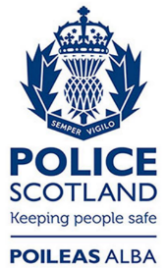 Freedom of Information ResponseOur reference:  FOI 23-1669Responded to:  11 July 2023